Jazykolamy, ktoré potrápia nejeden detský i dospelácky jazýček!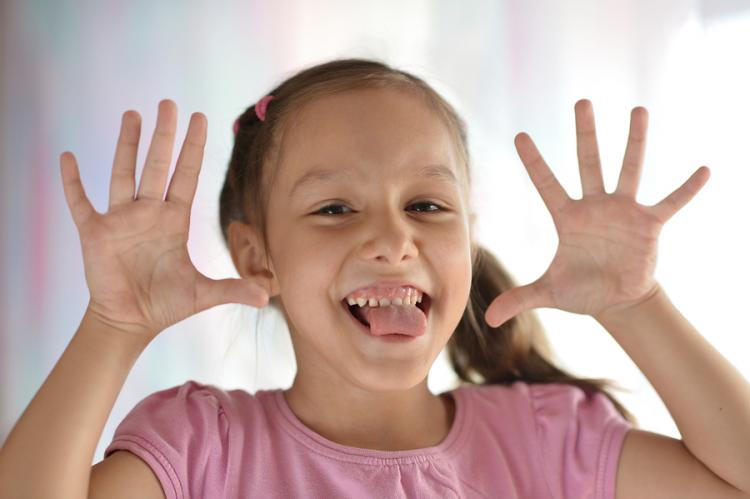 Jazykolamy pomáhajú rozvoju reči i prepájaniu mozgových hemisfér. / Zdroj: BigstockJazykolamy sú prospešné pre pamäť aj zdokonaľovanie reči. Učiť sa ich s deťmi môžete aj vy. Keď sa povedia jazykolamy, čo vás prvé napadne? Pre niekoho sú to možno nezmyselné vety, ktoré nevie poriadne ani prečítať a nie to ešte vysloviť, ale pre niekoho to môžu byť prekážky, ktoré zdoláva s veľkým odhodlaním a zakaždým, keď dokáže nejaký jazykolam povedať, tak je na seba hrdý a posunie ho to ďalej. Obzvlášť to platí u detí. Jazykolamy navyše prinesú okrem dobrého tréningu reči aj mnoho zábavy a smiechu.Odriekanie jazykolamov by sa malo začať pomaly a zrozumiteľne a potom ich postupne zrýchľujte. Skúste ich zopakovať aspoň 10 krát bez prestávky. Na jednej strane je to veľká zábava a na druhej strane si deti trénujú pamäť a reč. Tak smelo do učenia jazykolamov!Brontosaurus, brontosaurica a brontosauričatá sa hádajú, ktorí z nich je najbrontosaurovatejší.
 Išiel pštros s pštrosicou a pštrosíčatkami Pštrosou ulicou.
 Keď nenaolejujeme linoleum, tak naolejujeme lampu. Keď nenaolejujeme lampu, tak naolejujeme linoleum.
 Nemá Peter ani meter, meria meter ten náš Peter?
 Pes spí, psy spia. Pes spí, psy spia. Pes spí, psy spia.
 Strč prst skrz krk.
 V našej peci myši pištia, v našej peci psík spí.
 Rozprostovlasatela sa dcéra kráľa Nabuchodonozora, alebo nerozprostovlasatela sa dcéra kráľa Nabuchodonozora?
 Vojaci sú vyrukavičkovaní a veliteľ je najnevyrukavičkovateľnejší.
 Železo, železo, oželezilo si sa? Koleso, koleso, okolesilo si sa?
 Pán kaplán v kaplnke plakal.
 Pudel prdol púder.
 Sysle myslia, že v tej pixli je syslie müsli.
 Mama má málo maku.
 Podstata podstaty je v podstate nepodstatná.
 Pán Biely bieli vo Veľkom Bieli biely dom.
 Žeby žaby žuvali žuvačku ?
 A tie vrabce z toho tŕnia, štrng, brnk do druhého tŕnia!
 Išla Prokopka po Prokopa, poď Prokope po priekope, poď Prokope, poď domov.
 Holič Hollý holí holiča z Holíča.